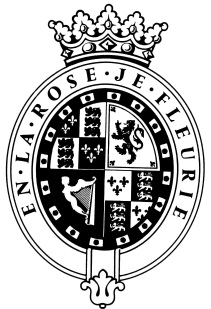 GOODWOODThe RoleThe Reservations Executive will be part of Reservations Team and report to the Reservations Supervisor and Revenue and Sales ManagerAbout usAt Goodwood, we celebrate our 300 year history as a quintessentially English Estate, in modern and authentic ways delivering extraordinary and engaging experiences.  Our setting, 12,000 acres of West Sussex countryside and our story both play significant roles in Goodwood’s success.  What really sets us apart is our people.  It is their passion, enthusiasm and belief in the many things we do that makes us the unique, luxury brand we are.Passionate PeopleIt takes a certain sort of person to flourish in such a fast-paced, multi-dimensional environment like Goodwood.  We look for talented, self-motivated and enthusiastic individuals who will be able to share our passion for providing the “world’s leading luxury experience.”Our Values      The Real Thing                 Daring Do             Obsession for Perfection    Sheer Love of LifePurpose of the roleTo effectively handle and convert all reservation and group enquiries and ensure accurate booking information is ascertained and communicated to the operational team; to ensure customer delight and to support the achievement of the venues’ budgets.Key responsibilitiesTo receive, handle and convert all reservation enquires in line with the Sales strategy and ensure all guests receive a consistently high standard of service throughout the booking process.To maintain a minimum of 83% as a Test Call standard across the departmentTo sell in line with the selling strategies and adhere to diary management principles to maximise yield for the hotelTo manage and input all enquires within the sales guidelines, adhering to company standards, working practices, system conventions and enquiry handling standards To actively up-sell and cross sell the products and facilities of the Goodwood Estate, namely golf, beauty treatments, driving and flying experiences and restaurantsTo efficiently follow up all bookings against company standards to ensure that the conversion of business is optimized and the diary integrity is maintainedTo effectively communicate with the client throughout the booking process, ensuring we have the full understanding of the guests’ requirements and identify areas for future business opportunities and to promote repeat businessRegular and consistent communication with the Operational and Front Desk team to ensure all booking details are handed over in a clear and concise manner, so that service is delivered to meet and exceed the guests’ expectationsTo ensure all leads and account information are past to the pro-active team and to partake in sales initiatives as required, in line with the Hotel’s Sales and Marketing planTo ensure correct charges are in place on all agreements and credit control standards are metTo ensure all issues affecting a guest’s visit are raised through the appropriate channels to ensure that customer care standards are maintained and exceededQualities you will possessPassion for what you doPositive and friendly with a “can do attitude”Attention to detail Ability to prioritise and organiseProactiveTake responsibility for yourselfGood negotiation and influencing skillsExcellent communicatorConfident to make decisions and to stand by themA sense of fun!What do you need to be successful?Knowledge of the hospitality industryExcellent Verbal & written communication skillsGood Organisational & administration skillsExperience in a sales environmentAttention to detailCan work in a team and use own initiativeKnowledge of Protel or Opera is desirable along with experience in call handling and diary managementEach role is assigned a level against our expected behaviour.  Your role levels are set out below.We employ meticulous attention to detail to create experiences, as they should be.  We are honest and open.We don't mind breaking the rules to create the best possible experiences. We will take tough decisionsIt’s a team thing – everybody mucks in to make things happen. We're madly passionate about what we doWe want to make everyone feel special by loving what we do.BEHAVIOURLEVELThink Customer2Communication & Trust2Taking Personal Responsibility2Encouraging Excellence & Commercial Success2Working Together2